Základní umělecká škola, Jablunkov, příspěvková organizace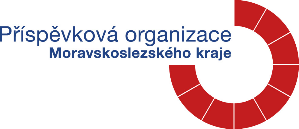 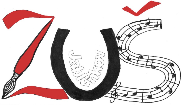 celoroční plán práce zuš JABLUNKOV 2022/2023Celoroční plán vychází ze strategického plánu Koncept rozvoje ZUŠ Jablunkov školy na léta 2019 - 2023, z výsledků práce a celostátní soutěží základních uměleckých škol a zjištěného stavu ČŠI 4-6. 10. 2021Vyučování od 1. září 2022, první pololetí bude ukončeno 31. ledna 2023, druhé pololetí 30. června 2023.Podzimní prázdniny 26. – 27. říjen 2022Vánoční prázdniny 23. prosince 2022 – 2. ledna 2023 (vyučování začne v úterý 3. ledna)Pololetní prázdniny 3. února 2023Jarní prázdniny 6. - 12. 2. 2023Velikonoční prázdniny 6. dubna 2023Plány pedagogických porad:23. srpna 2022 v 9:00 - projednání a schválení celoročního plánu, koncepčních směrnic a úpravy ve šk. řádu 1. září 2022 v 10:00 – schválení ŠVP a školního řádu10. listopadu 2022 v 10:00 - čtvrtletní pedagogická porada – prospěch, docházka, chování19. ledna 2023 v 10:00 - klasifikace a hodnocení za I. Pololetí šk. Roku 2019/202013. dubna 2023 v 10:00 - funkčnost a využití učebních pomůcek15. června 2023 v 10:00 - klasifikace a hodnocení za II. Pololetí šk. Roku 2019/2020Schůze vedení školy 1x za 14 - 21 dní -> mohou se zúčastnit všichnischůze předmětových komisí -> dle potřebyDokumentaceDo 24. srpna nastavit rozvrh kolektivní a skupinové výuky, a výuky na sále – zavést k rezervaci do klasifikace.Nastavit přístupy do elektronické žákovské knihy rodičům do 1. 9. (nově příchozí žáci)Plány předmětových komisí odevzdat do 15. 9.správné nastavení třídních knih – individuální / kolektivní  / skupinová do 15. 9. Vypracovat studijní plány do 30. 9.Nastavit pořadová čísla žáků do 30. 9. Pokud byl za někoho zástup je povinností učitele, který se vrátí, zrušit sdílení třídních knih.Odevzdat rozvrh hodin do 30. 9.Akce školySpolupráce s SZUŠ Skalité	23.-25.11. 2022, 11.12. 2022							Lachová, Bazgier, FuniokováKoncert učitelů (nový klavír) 3x		Naukiáda	25.10.2022												HanzlíkováZpěváček  										                           	KarzelováVýtvarný workshop 2 denní – 70 účastníkůDotace národní menšinyTřídní koncerty 2x za rok + 2x za rok výstavy 							všichni učitelé HOAdventní koncert 13.12. 2022											            FuniokováAdventní koncert Mosty – začátek 11. 12. v 15:30 celý program.Zajistit podmínky z naši strany							ZUŠ Open	2 dny – 25.- 26.5. 2022 Školní kolo soutěže ZUŠ	od 16. -20. ledna 2023 - SOCHACKÁ		Komorní hra s převahou dechových nástrojů		Sborový zpěv		Hra na akordeon		Komorní hra s převahou smyčcových nástrojů		Hra na elektronické klávesové nástroje			Literárně dramatický obor		Skladatelská soutěž		Únor koncert – Kufová 2x Absolventský koncert (žáků HO 21, VO 4) 		 - 3.5. 2023 – Kufová 														-  7.6. 2023 – VondráčekVčetně předehrávek na koncerty – po domluvě radnice		Výstava prací výtvarného oboru 	(JACKI?)						učitelé VOPrůzkum nadání na školách?									učitelé dle rozpisuRočníkové postupové zkoušky	12 – 16.6. 2023v dopoledních hodinách poslech technických cvičení				vedoucí PKPřijímací a talentové zkoušky	12 – 16. 6. 2023					vedoucí PKKoncert s Big Bandem – 11.12. na adventním koncertu v MostechOstatní výzdoba školy													KufováUsilovat o dobrou spolupráci se SRPŠ a s rodiči					Funioková, Sikorovámarketing školy (sociální sítě, psaní článku, aktualizace webu)		Lachová Připravovat zájemce k talentovým zkouškám na středí a vysoké školy – úkol trvalýPřipravovat žáky pro zájmovou uměleckou činnost (pro soubory) – úkol trvalýSouborové hryČtyřručkyKolektivní praxeKomorní souborySborDVPPÚčast na DVPP podle došlých nabídek, potřeb jednotlivých předmětových komisí a uplatňování poznatků ve výuce – úkol trvalý. 23. 8. 2021 	školení BOZP v 10:30Celoroční plán práce ZUŠ byl projednán s pedagogickou radou dne 23. srpna 2022.V Jablunkově 18. 8. 2022MgA. Ondřej Bazgier, DiS.Ředitel ZUŠ Jablunkov